GAIL D.A.V. MODEL SCHOOL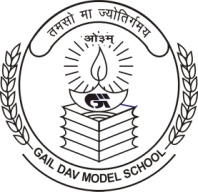 GAIL Vihar, Dibiyapur, Distt. Auraiya (U.P.) - 206244.Email: davgailvihar@gmail.com, gaildavdibiyapur@gail.co.in ==============================================================================Ref: GAIL/D.A.V./Mod./			                                       	Date: 	